О проведении экологических субботников по очистке, благоустройству и озеленению территорий населенных пунктовВо исполнении постановления главы администрации Гафурийского района Республики Башкортостан, в целях улучшения санитарно-экологической обстановки на территориях населенных пунктов сельского поселения Администрация сельского поселения Мраковский сельсовет муниципального района Гафурийский район Республики Башкортостан ПОСТАНОВЛЯЕТ:Провести в период с 11 апреля по 19 мая 2014 года экологические субботники по очистке, благоустройству и озеленению территорий населенных пунктов.Рекомендовать руководителям организаций и предприятий всех форм собственности совместно с общественными объединениями:принять меры по приведению в надлежащий порядок рабочих мест, общественных зданий, улиц, дорог, территорий населенных пунктов закрепленных за ними;обеспечить проведение экологических субботников по очистке и озеленению придомовых территорий, населенных пунктов, по благоустройству территорий объектов образования, здравоохранения, культурного досуга, физкультуры и спорта;предусмотреть проведение массовых мероприятий, посвященных здоровому образу жизни, экологической культуре.Рекомендовать руководителям организаций информировать Администрацию сельского поселения о работах, выполненных в рамках проведения экологических субботников. Информацию представлять каждую субботу до 12:00 часов по факс. 2-14-774. Организационному комитету по проведению экологических субботников подвести итоги работы по очистке, благоустройству и озеленению территорий населенных пунктов к 01 июня 2014 года. 5.  Контроль за исполнением настоящего постановления оставляю за собой. Глава сельского поселенияМраковский сельсоветМуниципального района Гафурийский район Республики Башкортостан                                              С.С.ЯрмухаметовПриложение №1 к постановлению Администрации сельского поселения Мраковский сельсовет муниципального района Гафурийский район Республики Башкортостанот 02 апреля 2014 года №8СоставОрганизационного комитета по проведению экологических субботниковпредседатель оргкомитета – Ярмухаметов С.С., глава сельского поселения;заместитель председателя оргкомитета – Романов С.Л., депутат Совета СП, директор МКОУ ООШ с.Мраковосекретарь оргкомитета – Ярмухаметова И.Х.,  депутат Совета СП Члены оргкомитета:Петрова В.Е. – заведующий ФАП с.Мраково Андреева Л.Т. – начальник ОПС с.Мраково Иванова Л.И. – активист, старший воспитатель МКОУ ООШ с.МраковоДепутаты Совета СПСтаросты населенных пунктов              АРАР          ПОСТАНОВЛЕНИЕ    «02» апрель 2014 й.        № 8             «02» апреля  2014 г.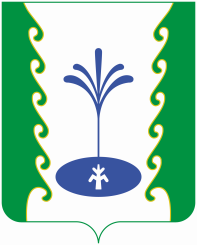 